Publicado en Madrid el 25/11/2020 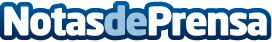 Madrid, epicentro de los deportes urbanos con un evento virtualMadrid se sitúa en la élite de los deportes urbanos con la transformación de su evento Madrid Urban Sports a una versión online. Desde el pasado 11 de noviembre, 32 deportistas de 15 países y 5 continentes, compiten virtualmente en las modalidades de skate, scooter y BMX. El Ayuntamiento de Madrid y la Comunidad de Madrid apuestan por deportes urbanos, jóvenes y transgresoresDatos de contacto:Carla PratPrensa Madrid Urban Sports660332083Nota de prensa publicada en: https://www.notasdeprensa.es/madrid-epicentro-de-los-deportes-urbanos-con Categorias: Nacional Madrid Entretenimiento Eventos E-Commerce Otros deportes http://www.notasdeprensa.es